           Вниманию мастеров, ремесленников и творческих людей!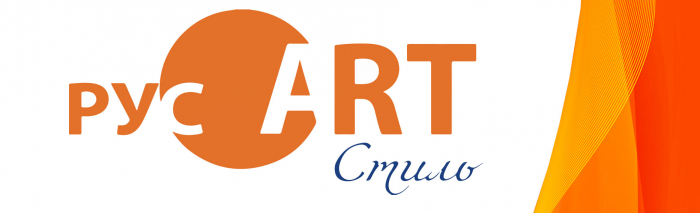 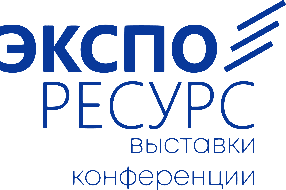 Мода на традиции - наш девиз! Мы с большой любовью и уважением относимся к аутентичности и, идя в ногу со временем, хотим бережно сохранять наследие наших предков, накопленное веками.Компания ООО «Экспоресурс - Выставки и  Конференции»  с 12  по 15 сентября 2019 года проводит   II  Всероссийскую выставку-ярмарку авторских работ «РусАртСтиль». В рамках выставки состоятся конкурсы творческих работ.Цели конкурса – популяризация творческой деятельности мастеров и художников, поддержка традиционных народных художественных промыслов, мастеров и ремесленников, работающих в авторской технике. 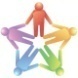 Конкурс проводится в нескольких номинациях:  «Образ бабочки в искусстве»   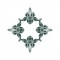   «Искусство в миниатюре» - миниатюрные работы в разных техниках исполнения.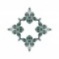   «Креативный корпоративный подарок»   В каждой номинации определены три призовых места. Победители в каждой номинации будут награждены  памятными подарками от организаторов и партнеров выставки! Главный приз- Смартфон и сертификаты на бесплатное участие (2 кв.) в следующей выставке РусАртСтиль!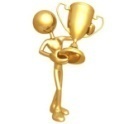 Условия Конкурса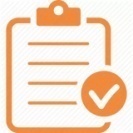 В конкурсе принимают участие мастера и ремесленники, предприятия промыслов, художники и дизайнеры, работающие как в рамках традиционной, так и в авторской технике, а также студенты и учащиеся специальных учебных заведений.Выставка конкурсных работ откроется в день открытия выставки  12 сентября  и продлится до 15 сентября 2019 года. Место проведения выставки: Выставочный зал Бизнес-центра «Амбер Плаза» ,г.Москва, ул. Краснопролетарская, д.36Оценка работ Конкурсной комиссией пройдет в дни работы Выставки. Для участников  выставки «РусАртСтиль» участие в конкурсе бесплатное. На конкурс принимаются работы, выполненные авторами за последние 2 года.Размер изделия не должен превышать 30 см в высоту и 30 см  в длину (лучшие изделия будут демонстрироваться в витринах).Участники Выставки представляют работы в день заезда, предварительно оформив соответствующую заявку (приложение1) и направив ее по электронной почте в оргкомитет Выставки с пометкой «Конкурс».Заявка на участие в конкурсе должна включать сведения об авторе: Фамилия, Имя, Отчество – полностью, год рождения, место работы или учебы, занимаемая должность, наименование конкурсной работы (название, материал и техника исполнения, год создания, стоимость работы).Срок подачи заявок на конкурс – до 5 сентября 2019 года.Предварительно ждем фотографии изделий на почту exporesurs@yandex.ru. ВНИМАНИЕ: Работы на конкурс необходимо сдать в дирекцию выставки в день монтажа 11 сентября  или 12 сентября до 11.00.Оценку конкурсных работ проводит Конкурсная комиссия, в состав которой входят ведущие специалисты в области декоративно-прикладного и народного искусства. В случае возникновения претензий к работам-победителям, всю ответственность за авторскую принадлежность несёт заявитель, он же вступает в арбитражные споры и судебные разбирательства.Награждение победителей конкурса пройдет в 15 часов 15 сентября  2019 года в рамках культурных мероприятий Выставки.  Результаты конкурса публикуются в средствах массовой информации и размещаются на официальном сайте организатора и его страницах в социальных сетях.Участники конкурса обязаны анонсировать в своих социальных сетях и сайте предстоящую Выставку и конкурс.Заявка на участие (Приложение 1) можно скачать на сайте  выставки «РусАртСтиль» http://www.expo-resurs.ru/ в разделе «Конкурсы».Оргкомитет Конкурса  осуществляет общее руководство и текущую организационную работу, вырабатывает критерии оценки представленных работ, утверждает членов Конкурсной комиссии конкурса, подводит окончательные итоги.    По всем интересующим вопросам можно обратиться, написав на почту: Оргкомитет –  ООО «Экспоресурс Выставки и  Конференции»                      Контактные телефоны:  тел: +7(499) 978-02-90,  (499) 978-39-01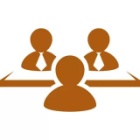 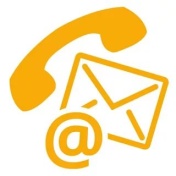 #РусАртСтильe-mail:exporesurs@yandex.ruсайт:  www.expo-resurs.ru Мы в cоц.сетях:
                   /exporesurs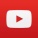 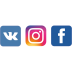 